Nadpis v jazyce, kterým je psaný článek – max. 100 znaků. Velká písmena používejte pouze na začátku nadpisu a vlastních jmenNadpis v angličtině (nebo v češtině/slovenštině, jde-li o anglicky psaný článek) – max. 100 znaků. Velká písmena používejte pouze na začátku nadpisu a vlastních jmenProf. Ing. Jméno Příjmení, Ph.D.Prof. Ing. Jméno Příjmení, Ph.D.Anotace (v jazyce, kterým je psaný článek – 100 až 200 slov)Anotace příspěvku v češtině (slovenštině) i angličtině musí obsahovat: cíl článku a metody, hlavní výsledky a závěry. Rozsah anotace: 100 až 200 slov.Klíčová slova (v jazyce, kterým je psaný článek; 3 až 5 klíčových slov)klíčové slovo 1, klíčové slovo 2, klíčové slovo 3Annotation (v angličtině; případně v češtině/slovenštině, jde-li o anglicky psaný článek; 100 až 200 slov)Annotation has to contain: aim and methods, main results, conclusions. Extent of the annotation: 100 – 200 words.Key words (v angličtině; případně v češtině/slovenštině, jde-li o anglicky psaný článek; 3 až 5 klíčových slov)key word 1, key word 2, key word 3JEL classification: např. R11, O12 (písmeno + dvoumístný číselný kód, seznam: www.aeaweb.org/jel/guide/jel.php - max. 3 kódy)1. ÚvodText, text, text, text, text, text, text, text, text, text, text, text, text, text, text, text, text, text, text, text, text, text, text, text, text, text, text, text, text, text, text, text, text, text, text, text, text, text, text, text, text, text, text, text, text (Kresl, 2021).Text, text, text, text, text, text, text, text, text, text, text, text, text, text, text, text, text, text, text, text, text, text, text, text, text, text, text, text, text, text, text, text, text, text, text, text, text, text, text, text, text, text, text, text, text (Žítek a Klímová, 2018).Příspěvek musí obsahovat cíl a informace o použitých metodách a zdrojích dat. Těmto náležitostem může být věnována samostatná podkapitola za Úvodem.2. Kapitola xxxxxText, text, text, text, text, text, text, text, text, text, text, text, text, text, text, text, text, text, text, text, text, text, text, text, text, text, text, text, text, text, text, text, text, text, text, text, text, text, text, text, text, text, text, text, text (Tranos, Kitsos a Ortega-Argilés, 2021). Tabulky vkládejte jako editovatelný text, nikoliv obrázek.Tab. 1: Název tabulky 1Zdroj: vlastní zpracování2.1 Podkapitola xxxxxText, text, text, text, text, text, text, text, text, text, text, text, text, text, text, text, text, text, text, text, text, text, text, text, text, text, text, text, text, text, text, text, text, text, text, text, text, text, text, text, text, text, text, text, text (Capello, 2021):odrážka 1,odrážka 2,odrážka 3.Obr. 1: Název obrázku Zdroj: Masarykova univerzita (2018)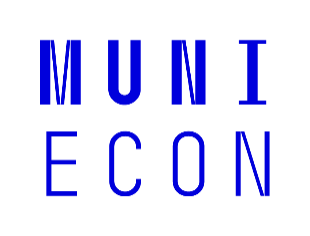 3. ZávěrText, text, text, text, text, text, text, text, text, text, text, text, text, text, text, text, text, text, text, text, text, text, text, text, text, text, text, text, text, text, text, text, text, text, text, text, text, text, text.Literatura (Dodržujte prosím formátování uvedené níže, bez správného formátu nelze příspěvek zařadit do sborníku. Příklady dalších typů literatury jsou uvedeny na str. 3-4)Kresl, P.K., (2021). The city and quality of life. Cheltenham, UK: Edward Elgar. ISBN 978-1-80088-010-8. DOI: 10.4337/9781800880115.Tranos, E., Kitsos, T., Ortega-Argilés, R., (2021). Digital economy in the UK: regional productivity effects of early adoption. Regional Studies, vol. 55, no. 12, pp. 1924-1938. ISSN 0048-7333. DOI: 10.1080/00343404.2020.1826420.Žítek, V., Klímová, V., (2018). Prostorová koncentrace podnikatelského výzkumu a vývoje. In XXI. mezinárodní kolokvium o regionálních vědách. Sborník příspěvků. Brno: Masarykova univerzita, pp. 100-107. ISBN 978-80-210-8969-3. DOI: 10.5817/CZ.MUNI.P210-8970-2018-12.Příspěvek byl zpracován v rámci grantu….Formální požadavky na příspěvkySpoluautorství: Pokud je jeden autor spoluautorem více příspěvků, nesmí součet jeho podílů přesáhnout 1,0.Rozsah příspěvku: maximálně 8 stran (A4)Název příspěvku: maximálně 100 znakůAnotace: 100 až 200 slov, musí obsahovat cíl, metody, hlavní výsledkyKlíčová slova: 3 až 5 klíčových slovJEL klasifikace: max. 3 kódy (písmeno + dvoumístný číselný kód, www.aeaweb.org/jel/guide/jel.php)Písmo: Times New Roman, vel. 10Zdroje pod tabulkami, grafy a obrázky: Times New Roman, kurzíva, vel. 9Řádkování: jednoduché, mezi odstavci volný řádekOkraje: 2,5 cm ze všech stranNadpisy: nepoužívat velká písmenaTabulky: tabulky musí být ve formátu textu (nikoliv obrázku)Tabulky a obrázky: vždy musí být uveden nadpis a zdroj Citace: uvádět do závorky v textu (harvardský styl), nikoliv jako poznámku pod čarouSeznam literatury: všechny zdroje uvedené v seznamu literatury musí být odcitovány v textu příspěvku a všechny zdroje citované v textu musí být uvedeny v seznamu literaturyMaximální velikost souboru: 1 MBZpůsob uvádění literaturyZdroje musí být formátovány podle vzoru uvedeného níže.Pořadí zdrojů: dle abecedyPříjmení autorů: velkými písmeny, jednotliví autoři odděleni čárkouRok vydání: uvádějte v závorce za jmény autorůNázev publikace (monografie, časopisu, sborníku) – kurzívouUvádějte ISBN, ISSN, příp. i číslo DOI (bylo-li publikaci přiděleno)Články v časopisech: uvádějte ročník (vol.), číslo (no.), čísla stránek (pp.), ISSN a DOISeznam literatury by měl obsahovat alespoň 3 zdroje indexované na Web of Science.Závazný vzor pro jednotlivé typy zdrojů:Články v časopisechAutor, A., AUTOR, B., (rok).  Název článku. Název časopisu, ročník (vol.), číslo (no.), strany (pp.). ISSN. DOI.Tranos, E., Kitsos, T., Ortega-Argilés, R., (2021). Digital economy in the UK: regional productivity effects of early adoption. Regional Studies, vol. 55, no. 12, pp. 1924-1938. ISSN 0048-7333. DOI: 10.1080/00343404.2020.1826420.MonografieAutor, A., AUTOR, B., (rok). Název knihy. Místo vydání: Vydavatelství. ISBN. DOI.Kresl, P.K., (2021). The city and quality of life. Cheltenham, UK: Edward Elgar. ISBN 978-1-80088-010-8. DOI: 10.4337/9781800880115.Kapitola v monografiiAutor, A., AUTOR, B., (rok). Název kapitoly. In Ediotr, A., Editor, B. (eds.) Název monografie. Místo vydání: vydavatelství, strany (pp.). ISBN. DOI.capello, R., (2021). Classical contributions: von Thünen and Weber. In Fischer, M.M., Nijkamp, P. (eds.). Handbook of Regional Science. 2nd edition. Berlin, DE: Springer-Verlag, pp. 61-80. ISBN 978-3-662-60722-0. DOI: 10.1007/978-3-662-60723-7_94. Články ve sbornícíchautor, A., (rok). Název článku. In Název sborníku. Místo vydání: vydavatel, strany (pp.). ISBN. DOI.Žítek, V., Klímová, V., (2018). Prostorová koncentrace podnikatelského výzkumu a vývoje. In XXI. mezinárodní kolokvium o regionálních vědách. Sborník příspěvků. Brno: Masarykova univerzita, pp. 100-107. ISBN 978-80-210-8969-3. DOI: 10.5817/CZ.MUNI.P210-8970-2018-12.Internetové stránkyautor nebo instituce, (rok). Název stránky. [online]. [cit. datum]. Dostupné z: adresa. Český statistický úřad, (2021). Statistická ročenka Jihomoravského kraje - 2021. [online]. [cit. 2022-01-15]. Dostupné z: https://www.czso.cz/csu/czso/statisticka-rocenka-jihomoravskeho-kraje-2021.Závěrečné práceAUTOR, A., (rok). Název závěrečné práce. [typ práce]. Místo: univerzita. NOVAK, J., (2021). Název závěrečné práce. [Disertační práce]. Brno: Masarykova univerzita. Katedra nebo  ústavFakultaUniverzita(kontaktní údaje v češtině)DepartmentFaculty University (kontaktní údaje v angličtině) Street, post code, city, countryE-mail:  aaaa@abcd.cz Street, post code, city, countryE-mail:  aaaa@abcd.czKatedra nebo ústav fakultaUniverzita(kontaktní údaje v češtině)DepartmentFaculty University (kontaktní údaje v angličtině) Street, post code, city, countryE-mail:  aaaa@abcd.cz Street, post code, city, countryE-mail:  aaaa@abcd.czAIIIIIIB122334C455667Celkem5779101